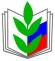 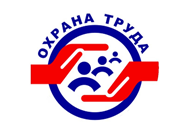 ПРОФСОЮЗ  РАБОТНИКОВ НАРОДНОГО ОБРАЗОВАНИЯ РОССИИПОЛЕВСКАЯ  ГОРОДСКАЯ  ОРГАНИЗАЦИЯ  ПРОФСОЮЗА (23 апреля 2021)МЕСЯЧНИК ПО ОХРАНЕ ТРУДАКОНКУРС «Напиши историю об охране труда»Авторы:                                Светличная Марина Владимировна - старший воспитатель МАДОУ  № 63                                Журавлева Марина Владимировна - педагог – психолог-МАДОУ № 63                              Солодовник Наталья Николаевна – инструктор по физической культуре-МАДОУ 63ДЕТЕКТИВНАЯ ИСТОРИЯ.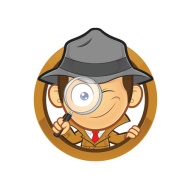 Немного - немало, а почти 35 лет  жил коллектив детского сада «Нептун» дружно, а самое главное безопасно, соблюдая все правила  по охране труда. И вот однажды в детском саду стали происходить странные вещи.Специалист по охране труда услышала странный звук, напоминающий шлёпанье сланцев, фантазия Веры Ивановны перенесла ее на теплый южный берег Черного моря, но тут она вспомнила, что находится на работе. Ускорив шаг и заглянув за угол, она там никого не увидела, но на полу остался  мокрый след. «Странно, кто же это мог быть?» - подумала она После обеда странности продолжились.             В физкультурном зале на подоконнике открытого окна Вера Ивановна обнаружила стул. Испугавшись, что кто- то выпал со второго этажа, она выглянула в окно. На асфальте лежала лишь желтая тряпка. Закрыв окно и поставив стул на место, Вера Ивановна твёрдо решила найти нарушителя правил охраны труда. Выйдя  из физкультура зала в холл, она споткнулась о ведро с неизвестной жидкостью. Глубоко вдохнув от неожиданности она почувствовала резкий запах хлора. Опустив глаза вниз увидела розовую резиновую перчатку, это было последней каплей. И терпение её закончилось. Специалист по охране труда решила собрать всех сотрудников.             Вера Ивановна предложила сотрудникам признаться, кто нарушает правила охраны труда. Не получив ответа, она провела внеплановый инструктаж по охране труда.            Ближе к концу рабочего дня, Вера Ивановна спустилась в служебное помещение, где находилась уборщица Татьяна Петровна. Вера Ивановна настоятельно попросила Татьяну Петровну больше не нарушать правила безопасности.-  С чего вы решили, что это я? - испуганно спросила уборщица. - ЭЛЕМЕНТАРНО! - ответила Вера Ивановна. - Из кармана у вас видна одна розовая перчатка, точно такую же я нашла у ведра в коридоре. Только вы на общем собрании были в сланцах, и только у вас ветошь для уборки желтого цвета, именно такую я увидела внизу на асфальте, под открытым окном.           Татьяне Петровне пришлось ещё раз очень внимательно изучить все инструкции по охране труда. С тех пор в детском саду странных происшествий не наблюдалось.            ВЫ ВСЁ ЕЩЁ НАРУШАЕТЕ ПРАВИЛА ОХРАНЫ ТРУДА???          ТОГДА ВЕРА ИВАНОВНА ИДЁТ К ВАМ!